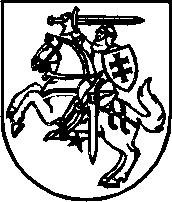 LIETUVOS RESPUBLIKOS SEIMOTEISĖS IR TEISĖTVARKOS KOMITETASGedimino pr. 53,  01109 Vilnius     Tel. (8 5)  239 6796     Faks. (8 5)  239 6469     El. p. teiseskt@lrs.lt________________________________________________________________________________________________________________________Valstybinei lietuvių kalbos komisijai			2021-10-	Nr. S-2021-DĖL IŠVADOS PATEIKIMO2021  m. birželio 2  d. Vyriausybė priėmė nutarimą „Dėl Lietuvos Respublikos vardų ir pavardžių rašymo asmens dokumentuose įstatymo projekto Nr. XIIIP-471, Lietuvos Respublikos vardų ir pavardžių rašymo dokumentuose įstatymo projekto Nr. XIIIP-535 ir Lietuvos Respublikos Seimo nario Mindaugo Puidoko 2017 M. birželio 19 d. pasiūlymo dėl Lietuvos Respublikos vardų ir pavardžių rašymo dokumentuose įstatymo projekto Nr. XIIIP-535“ Nr. 392 (toliau – nutarimas). Minėto nutarimo 2.2. punkte siūloma papildyti Vardų ir pavardžių rašymo dokumentuose įstatymo projekto Nr. XIIIP-535 3 straipsnio  3 dalį ir 2 straipsnį:„2.2. Siekiant užtikrinti tautinių mažumų asmenvardžių teisinę apsaugą ir atsižvelgiant į Lietuvos Respublikos teismų sprendimus, kuriuose yra vadovaujamasi Europos Tarybos tautinių mažumų apsaugos pagrindų konvencijos nuostatomis dėl tautinėms mažumoms priklausančių asmenų teisės savo asmenvardžius vartoti mažumos kalba bei teisės į tai, kad jie būtų oficialiai pripažinti pagal šalių teisinėse sistemose nustatytas sąlygas, ir pripažįstama, kad naudojimasis savo vardu ir pavarde yra sudėtinė teisės į privatų ir šeimos gyvenimą dalis ir valstybės kišimasis į jį gali būti toleruojamas tik tada, kai tai yra proporcinga priemonė siekiant teisėtų tikslų, siūlytina papildyti Įstatymo projekto 3 straipsnį 3 dalimi ir ją išdėstyti taip: „3. Ne lietuvių tautybės Lietuvos Respublikos piliečio prašymu piliečio vardas ir pavardė rašomi lotyniškos abėcėlės rašmenimis ir pagal Tarptautinės civilinės aviacijos organizacijos Mašininio skaitymo kelionės dokumentų taisykles (toliau – ICAO taisyklės).“ Atitinkamai siūlytina Įstatymo projekto 2 straipsnį papildyti sąvoka „ne lietuvių tautybės Lietuvos Respublikos pilietis“, apibrėžiant, kad tai yra Lietuvos Respublikos pilietis, kurio tautybė Gyventojų registre nurodyta kitokia nei „lietuvis“.Taip pat nutarimo 2.5. punkte siūloma papildyti Vardų ir pavardžių rašymo dokumentuose įstatymo projekto Nr. XIIIP-535 4 straipsnio 1 dalį:„2.5. Kaip pažymima Įstatymo projekto Aiškinamajame rašte, asmenvardis yra unikalus konkretaus asmens tapatybės žymuo, susijęs su asmeniniu bei šeimos gyvenimu, todėl, vienoje valstybėje kaip nors pakeičiant kitos valstybės įteisintus asmens vardo ir pavardės įrašus to asmens dokumentuose, gali būti ne tik pažeidžiamos žmogaus teisės, bet ir sudaroma sunkumų asmeniui migruojant iš vienos valstybės į kitą mokslo, darbo ar asmeniniais reikalais – gali kilti papildomų problemų norint įrodyti asmens tapatybę. Atsižvelgiant į tai, taip pat į Lietuvos Respublikos teismų praktiką, susijusią su, visų pirma, Europos Sąjungos piliečių laisvo judėjimo teise ir iš to kylančiomis pasekmėmis, siūlytina papildyti Įstatymo projekto 4 straipsnio 1 dalį ir sudaryti galimybę vardus ir pavardes rašyti lotyniškos abėcėlės rašmenimis ir pagal Tarptautinės civilinės aviacijos organizacijos Mašininio skaitymo kelionės dokumentų taisykles (toliau – ICAO taisyklės) vaikams, kurių vienas iš tėvų yra Lietuvos Respublikos pilietis, o kitas – užsienietis, taip pat Lietuvos Respublikos piliečiams, kurie asmenvardžius įgijo užsienio valstybėje, kurioje jie gyvena, pagal tos valstybės teisę (kitais nei santuoka ar gimimas būdais).“Atsižvelgiant į tai, kad Valstybinės lietuvių kalbos komisijos (toliau – VLKK) 2017 m. gegužės 23 d. rašte Nr. S1-252 (1.7) (toliau – Raštas), Vyriausybės nutarimo 2.2. ir 2.5. punktuose siūlomos išimtys nėra paminėtos VLKK rašte, prašome dėl minėtų nuostatų pateikti išvadą iki 2021 m. lapkričio 5 d.Komiteto pirmininkas					Stasys ŠedbarasIrma Leonavičiūtė, tel. (8 5) 239 6792, el. p. irma.leonaviciute@lrs.lt